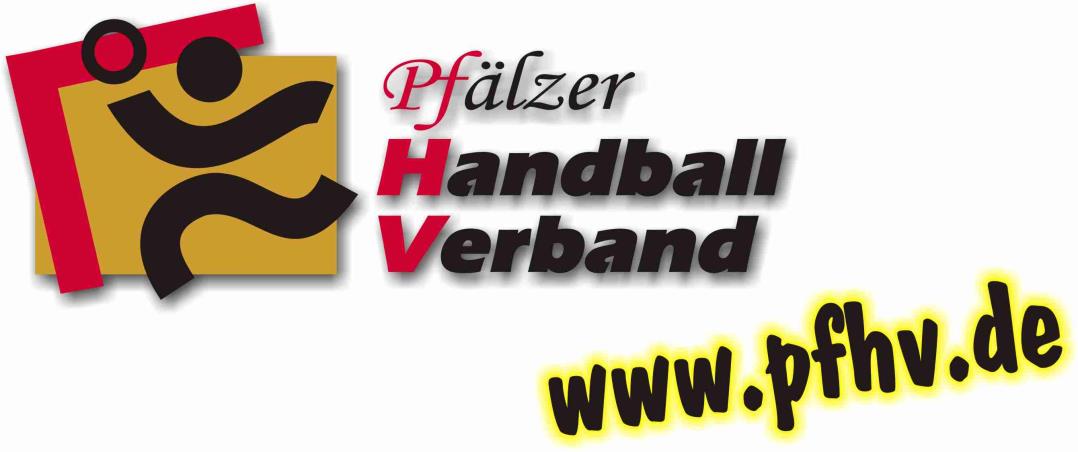 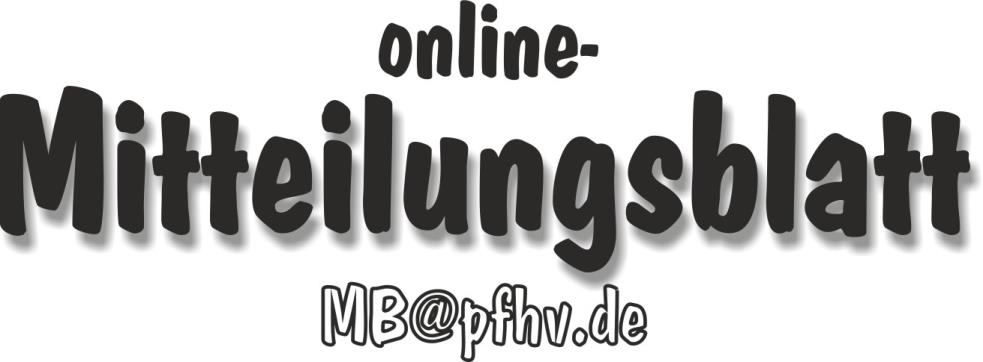 Nummer 04Stand: 22.01.2015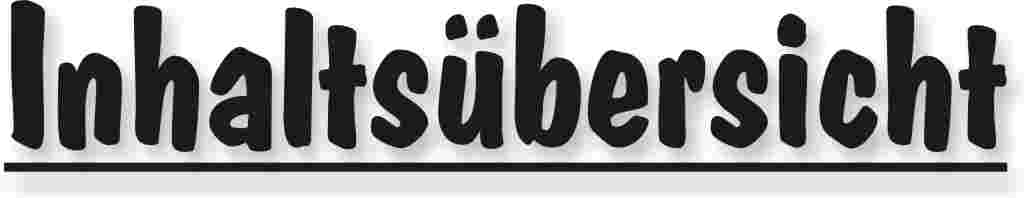 Halten Sie die Strg-Taste gedrückt und klicken in der Übersicht auf die gewünschte Seitenzahl, danach gelangen Sie direkt zur entsprechende Stelle im word-Dokument.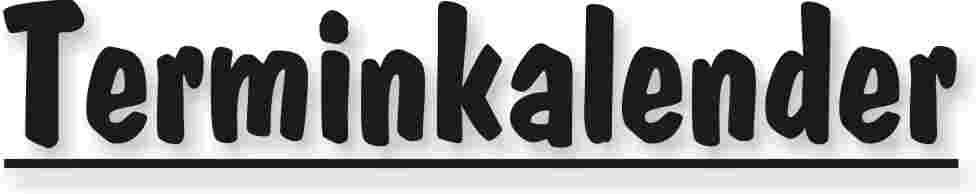 Der komplette Terminkalender kann auf der PfHV-Homepage heruntergeladen werden:http://www.pfhv.de/index.php/service/terminkalender 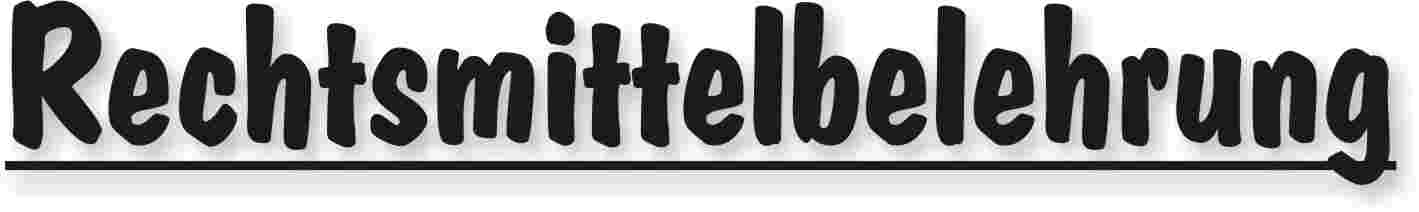 Gegen alle Sportinstanzenbescheide ist innerhalb von 14 Tagen nach Zustellung gebührenfreier doch kostenpflichtiger Einspruch zum Vorsitzenden des VSG möglich [maßgebend ist nach § 42 RO grundsätzlich das Datum des Poststempels. Der Zugang gilt am dritten Tag nach der Aufgabe als erfolgt: bei Veröffentlichung im MB gilt er mit dem dritten Tage nach der Veröffentlichung als bewirkt].Gegen Urteile des VSG ist innerhalb von 14 Tagen nach Zustellung [maßg. siehe 1.] Berufung zum VG-Vorsitzenden möglich.Gegen Urteile des Verbandsgerichtes ist innerhalb von 14 Tagen nach Zustellung [maßg.s.1.] Revision zum Vorsitzenden des DHB-Bundesgerichtes, Herrn Dr. Hans-Jörg Korte, Eickhorstweg 43, 32427 Minden möglich. Innerhalb dieser Frist sind darüber hinaus die Einzahlung der Revisionsgebühr in Höhe von EUR 500,00 und eines Auslagenvorschusses in Höhe von EUR 400,00 beim DHB nachzuweisen. Auf die weiteren Formvorschriften aus § 37 RO DHB wird ausdrücklich hingewiesen.Für alle Einsprüche, Berufungen und Revisionen gilt....Die entsprechenden Schriften sind von einem Vorstandsmitglied und dem Abteilungsleiter zu unterzeichnen. Name und Funktion des jeweiligen Unterzeichnenden müssen in Druckschrift vermerkt sein. Sie müssen einen Antrag enthalten, der eine durchführbare Entscheidung ermöglicht. Der Nachweis über die Einzahlung von Gebühr und Auslagenvorschuss ist beizufügen. Die §§ 37 ff. RO sind zu beachten.Einsprüche gegen Entscheidungen der Sportinstanzen  -  EUR 0,00 Rechtsbehelfe zum PfHV-VSG  -  EUR 26,00Berufung zum PfHV-VG  -  EUR 50,00Revision zum BG DHB:     EUR 500,00 und EUR 400,00 Auslagenvorschuss = EUR 900,00 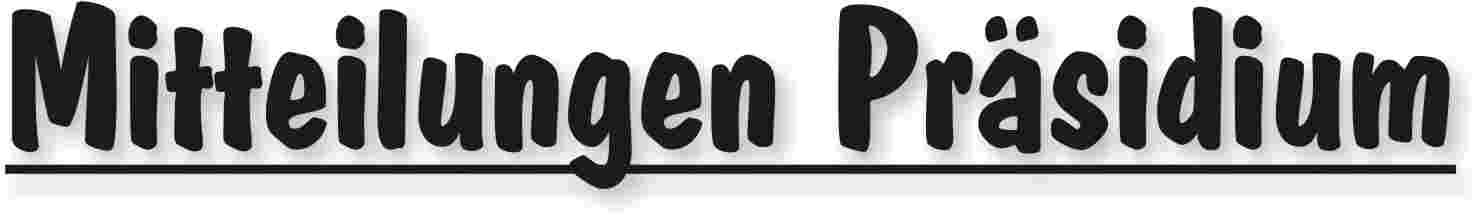 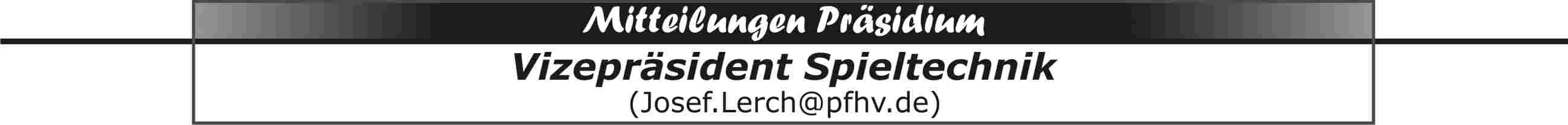 Auslosung Viertelfinale Erdinger alkoholfrei Pfalzpokal am 26.1.2015Die Auslosung findet im Rahmen des PfHV-Neujahrsempfangs in der Pfalzhalle in Haßloch statt. Folgende Mannschaften sind noch im Wettbewerb:Männer: SG Albersweiler/Ranschbach (PL), HSG Eckbachtal PL), TSG Friesenheim III (VL), TSG Haßloch (OL), VTV Mundenheim (OL), TS Rodalben (PL), TV Thaleischweiler (PL), TG Waldsee (PL).Frauen: TSG Friesenheim (PL), TSV Kandel (3. Liga), TV Kirrweiler (PL), VTV Mundenheim (OL), SG Ottersheim/Bellheim/Zeiskam (OL), TV Ruchheim (VL), TG Waldsee (PL), SG Wernersberg/Annweiler (VL). Spieltermin ist das Wochenende 14./15.2.2015. Ohne Einigung mit dem Gegner dürfen Spiele am Samstag nicht vor 17 Uhr und nicht nach 20 Uhr, und am Sonntag nicht vor 15 Uhr und nicht nach 17 Uhr angesetzt werden!!Meldungen zur m/wA-Jugendbundesliga, den Jugend-Oberligen, -Pfalzligen und -Verbandsligen bis zum 10.2.2015 möglichDer Meldebogen für die höheren Jugend-Spielklassen ist inzwischen auf der PfHV-Homepage eingestellt (Spielbetrieb). Die Meldung kann nur noch elektronisch abgegeben werden. Zweite Mannschaften können nur über das Feld „Bemerkungen“ gemeldet werden, z.B. mA2 – Pfalzliga. Wichtig: An die in der Meldung angegebene E-Mailadresse wird die Bestätigung der Meldung gesendet.|Josef Lerch|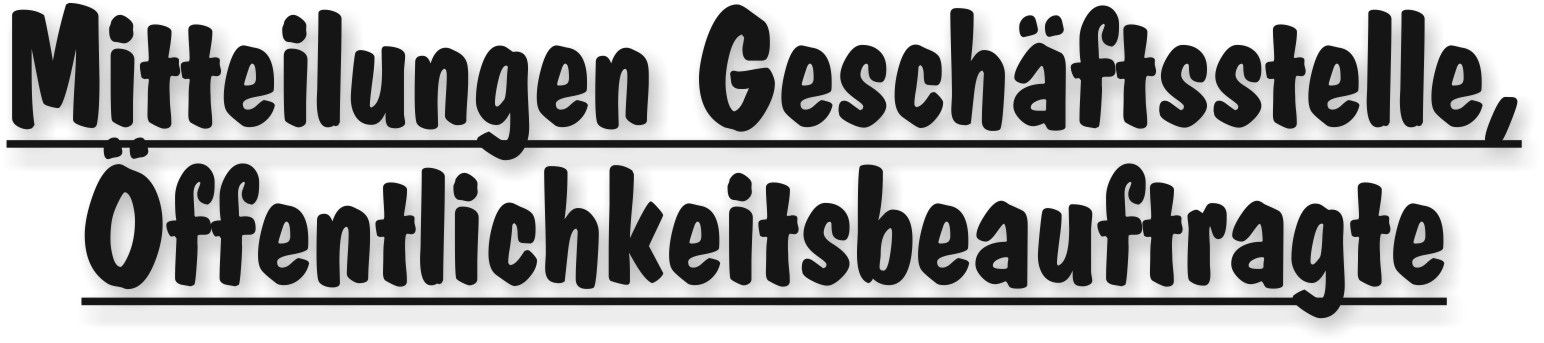 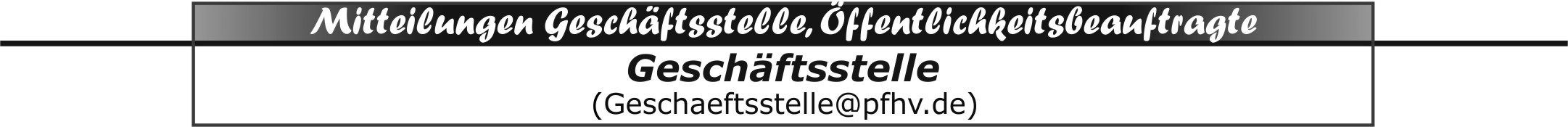 Neue Anschrift des Abteilungsleiters SKG GrethenFlorian TrefzMahlastr. 30a67227 FrankenthalTel: 06233-6932525(Gebühr 5,- Euro)|Sandra Hagedorn|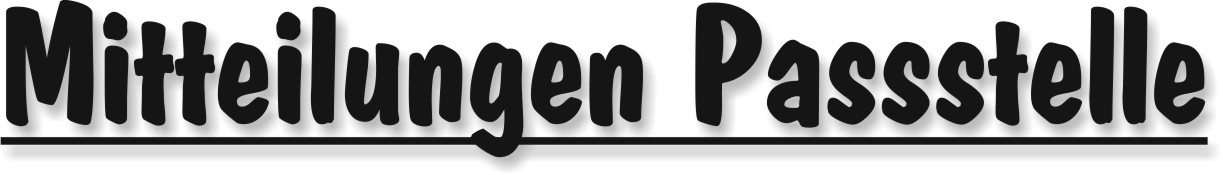 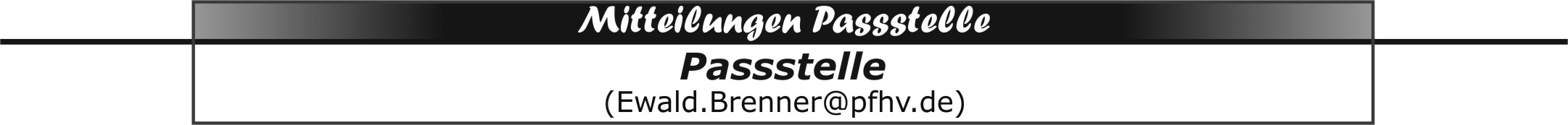 Werte SportfreundeLeider ist es vorgekommen, dass bei Ausstellung von Spielausweisen sich Schreibfehler eingeschlichen haben.Schreibfehler, die auch auf mein Konto gehen. Leider ist es auch auf schlechte, bzw. undeutliche Schreibweise auf den Anträgen zurückzuführen.Durch Überprüfung der Staffelleiter werden diese Fehler zum Glück aufgedeckt. Bei länger zurückliegenden Anträgen kann ich dies, ohne großen Zeitaufwand, nicht mehr nachvollziehen.Deshalb meine Bitte:Bei Erhalt von Spielausweisen, diese auf Richtigkeit kontrollieren!Bei der Antragstellung von Seiten der Vereine bitte auf deutliche Schreibweise (Druckbuchstaben) achten.Ich hoffe, dass dann diese Fehler nicht mehr auftreten.Wie im vergangenen Jahr mehrmals mitgeteilt, wurden heute sämtliche Z/S Ausweise und Z/S Ausbildungsnachweise, die bis zum 30.06.2014 verlängert waren, in der SIS-Handball Datenbank gelöscht.Ab 1. Januar 2015 werden alle „Anträge auf Spielberechtigungen“, die am Samstag per Post, Fax, E-Mail oder persönlich bei mir vorbei gebracht und im Briefkasten eingeworfen wurden, erst am kommenden Montag, bzw. am nächsten Arbeitstag in gewohnter Weise bearbeitet und per Post verschickt.Die am Freitag eintreffende Post wird bis spätestens 15:30 Uhr erledigt und zur Post gebracht (Briefkastenleerung 15:45 Uhr).Für den Tag der Spielberechtigung ist der Eingangsstempel, sofern alle erforderlichen Unterlagen beigefügt sind, maßgebend und bindend.Die Bearbeitung von Spielberechtigungen und telefonischen Anfragen von Vereinen, Trainern, Eltern etc. nahm derart über Hand, dass zusätzlich eine Menge Arbeit zum Wochenende angefallen ist und für ein freies Wochenende wenig Zeit übrig blieb.  Diese Maßnahme wurde aus privaten Gründen notwendig.Ich bitte daher um Euer Verständnis !|Ewald Brenner| 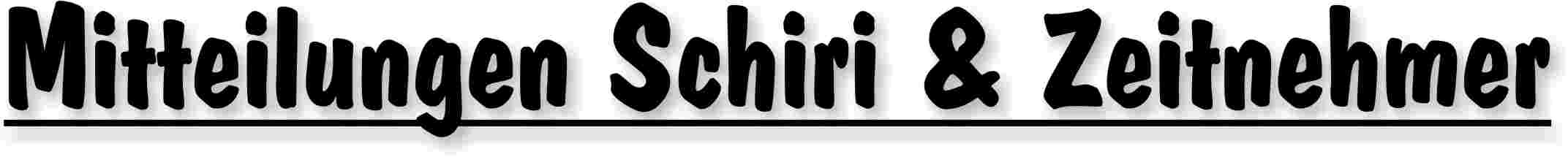 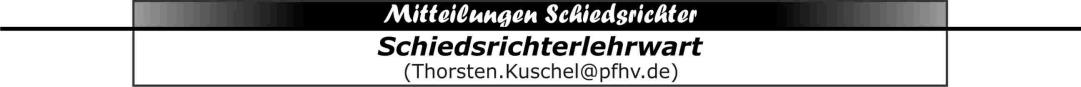 Neulingsschiedsrichterausbildung 2015Für das Jahr 2015 bieten wir folgende Schiedsrichterausbildungen an:Neulingskurs (ab 14 Jahre)Teilnahme ab 14 Jahren (auch Erwachsene). Der Kurs endet mit Prüfung; 14/15-jährige können Heimspiele des eigenen Vereins, aber auch offizielle Spiele pfeifen, spätestens ab 16 Jahren nimmt man als amtlicher Schiri am Spielbetrieb teil (neutrale/offizielle Einteilung zu Spielen fremder Vereine, …).In beiden Fällen erfolgt eine Anrechnung auf das VereinsschiedsrichterkontingentQuereinsteigerkursParallel zum regulären Kurs findet ein verkürzter Kurs für Quer- und Wiedereinsteiger statt. Auch hier nimmt man anschließend als amtlicher Schiri am Spielbetrieb teil.Vorraussetzungen: 	mindestens 28 Jahre alt, nachweisbare Spielerfahrung im Aktivenbereich oderehemalige Schiedsrichtertätigkeit in den vergangenen 5 Jahren oderC-Trainer-Ausbildung im Jahre 2014 oder 2015Voraussichtliche Termine (alle in der Pfalzhalle Haßloch):Mo, 23.03.2015 (19:00 – 20:30) * : EinführungsabendMo, 13.04.2015 (19:00 – 21:15) Mo, 20.04.2015 (19:00 – 21:15)*Mi, 29.04.2015 (19:00 – 21:15)Sa, 09.05.2015 (9:00 – 13:30)*Mi, 13.05.2015 (19:00 – 21:15)Mo, 25.05.2015 (19:00– 21:00)*: theor. Prüfung + LauftestSommersaison: praktische Prüfung auf Turnieren mit CoachingNur die mit (*) gekennzeichneten Termine der regulären Ausbildung müssen von Quereinsteigern besucht werden.Meldeschluss: 22.03.15Lehrgangsgebühr: 45,- Euro (inklusive aller Materialen wie Regelheft, gelbe/rote Karte, Pfeife, Übungsmaterialien, …)Anmeldungen bitte bis 22.03.15 online über das Online-Formular: http://www.Pfhv-sr.de.vuDer ausgefüllte und unterschriebene Personalbogen (siehe Homepage unter Downloads: http://pfhv.de/index.php/service/downloads/schiedsrichter/summary/157-schiedsrichter/1334-sr-personalbogen ) mit Lichtbild (Passbild) ist am Einführungsabend mitzubringen.Bei Fragen stehe ich natürlich gerne zur Verfügung und freue mich über regen Ausbildungsbesuch. Weitere Ausbildungsmöglichkeiten:Vereinsausbildung Vereine können bei entsprechender Interessentenanzahl (mind. 10, max. 20) eine SR-Ausbildung im Verein durchführen. Hierzu können geeignete vereinsinterne Referenten oder auch Verbandsreferenten eingesetzt werden.Möglich ist auch ein Zusammenschluss mehrerer Vereine.Die Ausbildung umfasst 5 Abende à 2,5 Stunden (Theorie + Praxis) und wird ebenfalls mit einer theoretischen und praktischen Prüfung abgeschlossen.Auch hier nimmt man anschließend als amtlicher SR am Spielbetrieb teil.Kursgebühr: 350,- € + 5,-€/Teilnehmer oder individuelle Absprache bei VereinsreferentenAnmeldung: Eine Liste der Interessenten (Name, Geb-Datum, Verein) und Referenten- soweit Zeitrahmenvorschlag per Email an Thorsten.Kuschel (at) pfhv.de .Jungschiri-Projekt Das Jungschiedsrichterprojekt 12-15 Jährige läuft weiterhin intern in den Vereinen. Hier werden junge Talente „nur“ für Jugend-Heimspiele des eigenen Vereins ausgebildet. Referenten/Paten können z.B. vereinsinterne (auch ehemalige) Schiedsrichter sein.Es erfolgt keine amtliche Einteilung und keine Anrechnung ans Vereinskontingent.Zu allen Ausbildungen gib es weitere Infos auf www.pfhv.de |Thorsten Kuschel|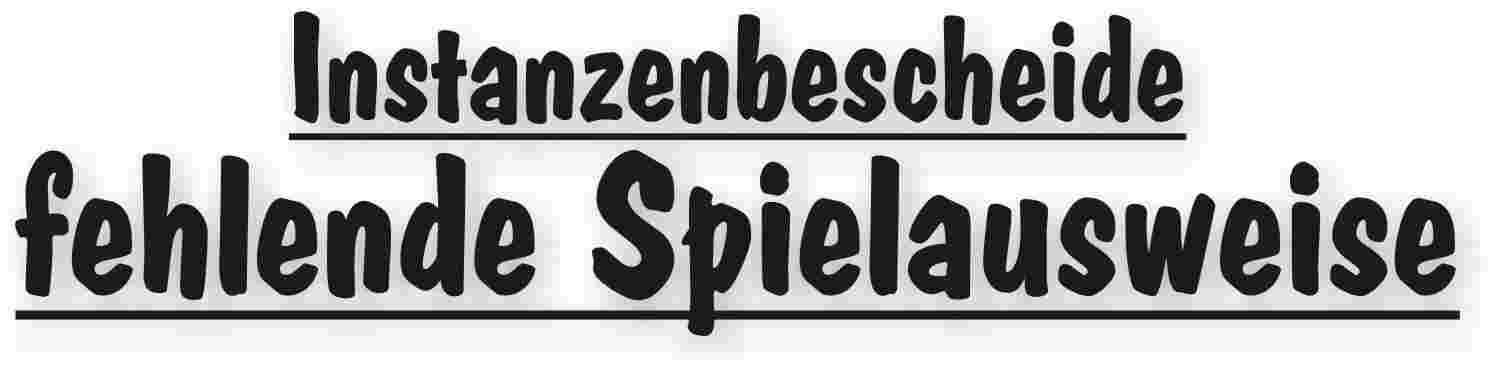 Veröffentlichung i.d.R. im 2. MB eines MonatsMeldeschluss für Fachwarte: jeweils Montag vor dem 2. MB des Monats;Veröffentlicht werden die fehlenden Spielausweise des kompletten vorherigen Kalendermonats.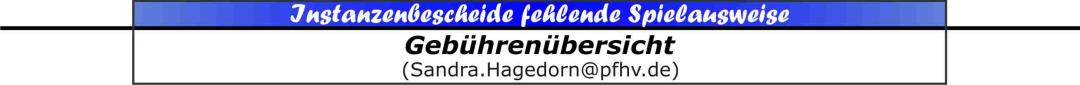 Korrektur Dezember 2014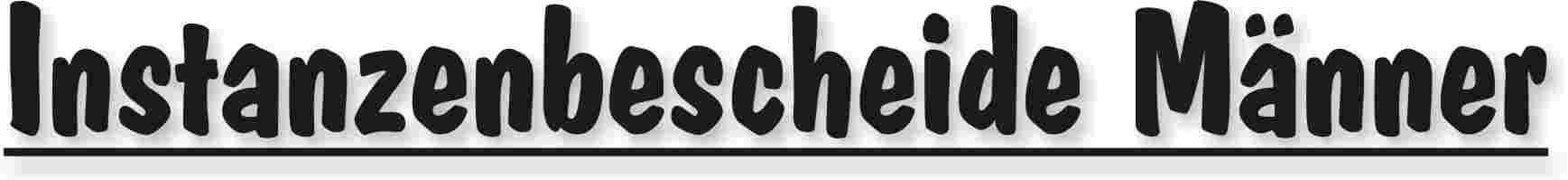 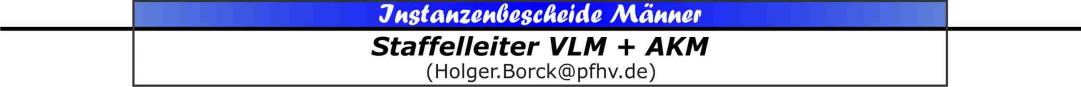 |Holger Borck|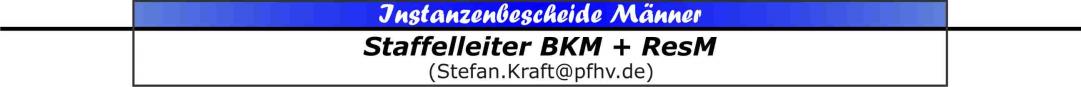 Der TSV Kandel 2 (BKM2) meldet neue Trikotfarben.Spieler: Schwarz – GrauTW: BlauGebühr: 25,-€ (TSV Kandel)|Stefan Kraft|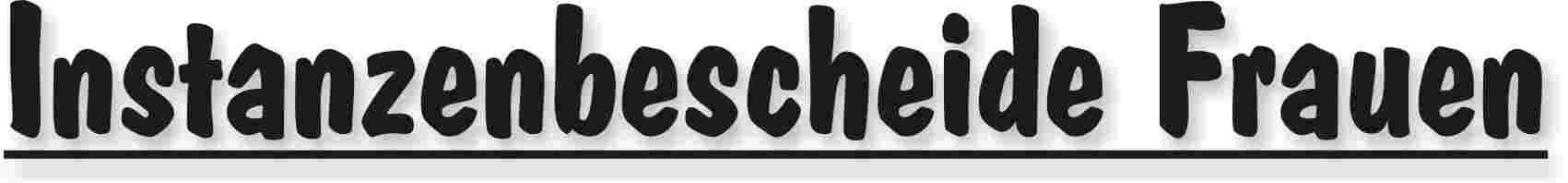 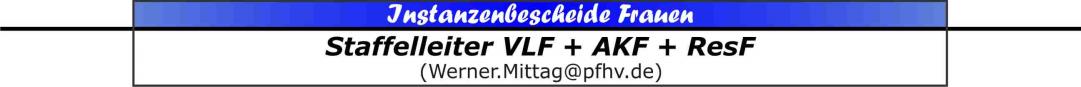 |Werner Mittag|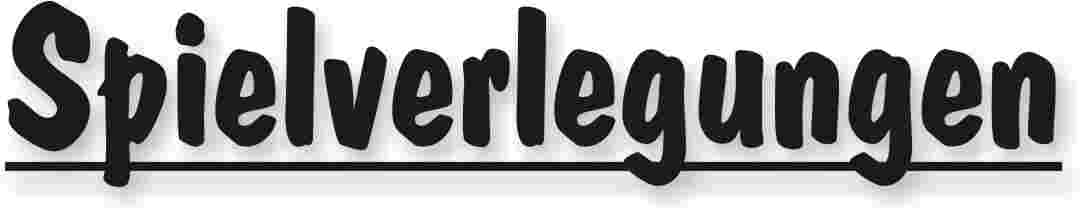 Spielverlegungen <<>> sonstigeRolf Starker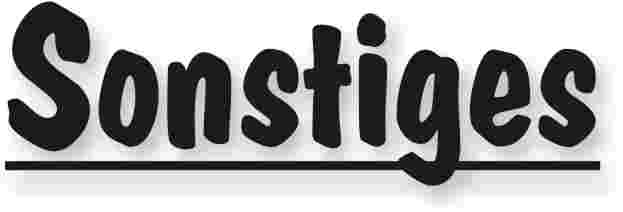 Benefiz-Spiel TuS KL-DansenbergDas Handballspiel der Ersten Herrenmannschaft am 25.01.2015 um 15:00 Uhr gegen Melsungen (zugunsten "Mama/Papa hat Krebs") findet nicht wie vorgesehen in der Uni-Halle sondern in der Sporthalle beim TuS 04, Am Handballplatz 1, statt.

Ebenso das Spiel der 2.Herrenmannschaft gegen die TSG KL wird auch in der Sporthalle beim TuS 04, Am Handballplatz 1, stattfinden.(Heiko Benkel, TuS KL-Dansenberg)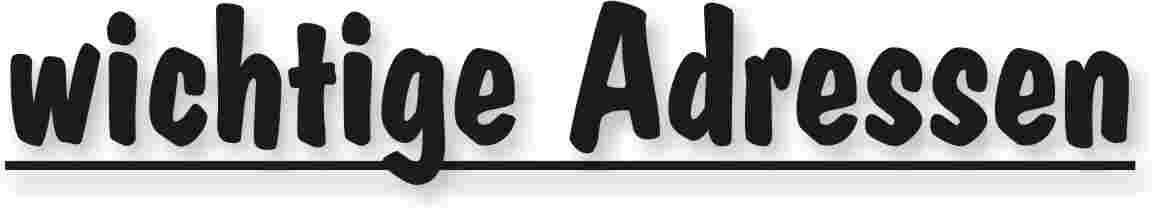 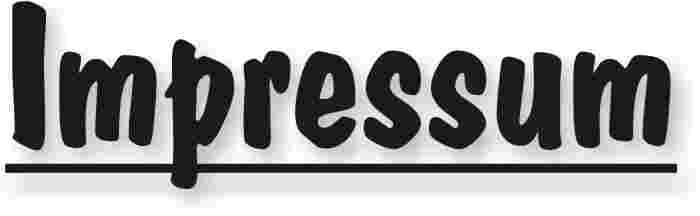 Veröffentlichung: Das Mitteilungsblatt (MB) des PfHV erscheint i.d.R. wöchentlich als online-Ausgabe. Die rechtsverbindliche Form ist das online-MB! Die gegen Aufpreis ggf. zusätzlich bestellten Print-MB sind ausschließlich ein Service. Folglich ist das Datum der online-Veröffentlichung (siehe Kopfzeile) ausschlaggebend. Das online-MB wird permanent als Download auf www.pfhv.de angeboten und satzungemäß zusätzlich versendet. Hierfür wird weiterhin der bekannte Newsletter verwendet. Achtung: Ob oder welche Adressen im Newslettersystem eingetragen werden, sprich wer das MB per Newsletter erhält, bestimmt eigenverantwortlich jeder Verein. Jeder Verein kann permanent beliebig viele E-Mail-Adressen eintragen und jederzeit wieder löschen. Den Newsletter finden Sie unter dem Direktlink: www.Newsletter.pfhv.de Verantwortung: Verantwortlich für die Zusammenstellung sind die Öffentlichkeitsbeauftragten des PfHV (Britta Flammuth & Martin Thomas), für den Inhalt der jeweilige Unterzeichner / Autor. Kosten / Abonnement / Kündigung:Mitglieder sind (§ 6 Abs. 2 der Satzung) verpflichtet, das amtliche Mitteilungsblatt (MB) digital zu beziehen, also nicht mehr auf dem Postweg. Der Jahresbezugspreis für die online-Version beträgt pro Verein pauschal 50,00 € inkl. MWSt.; es können beliebig viele Empfänger des digitalen MB ins Newslettersystem (www.Newsletter.pfhv.de) eingetragen werden. Die zusätzlich zum online-MB gegen Aufpreis bestellten Print-Exemplare können bis 15.05. zum 30.06. bzw. bis 15.11. zum 31.12. gekündigt werden. Redaktionsschluss / Meldestelle:Redaktionsschluss ist für E-Mails an die Öffentlichkeitsbeauftragten mittwochs um 17 Uhr, für Faxe/Anrufe/… an die Geschäftsstelle mittwochs um 9 Uhr. Die Öffentlichkeitsbeauftragten können nur Infos per E-Mail und in der Formatvorlage für das MB bearbeiten. Faxe/Anrufe/… bitte an die Geschäftsstelle. Bei Fragen: MBpfhv.de  oder  Geschaeftsstellepfhv.de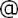 Haftungsausschluss:Bei Nichterscheinen infolge höherer Gewalt entfällt die Lieferpflicht und ein Anspruch auf Rückerstattung des Bezugspreises besteht nicht. 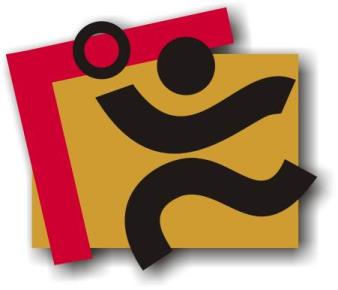 TerminkalenderSeite 3RechtsmittelbelehrungSeite 4Mitteilungen / Infos:Mitteilungen / Infos:Mitteilungen / Infos:Mitteilungen Präsidium Seite 5Mitteilungen Geschäftsstelle, ÖffentlichkeitsbeauftragteSeite 6Mitteilungen PassstelleSeite 7Mitteilungen allgemein -Mitteilungen Erdinger Alkoholfrei Pfalzpokal -Mitteilungen Männer -Mitteilungen Frauen-Mitteilungen Pfalzgas-Cup-Mitteilungen männliche Jugend & Spielfeste-Mitteilungen weibliche Jugend-Mitteilungen Talentförderung Rheinland-Pfalz-Auswahl-Mitteilungen Talentförderung Pfalz-Auswahl-Mitteilungen Talentförderung Auswahlstützpunkte Pfalz-Mitteilungen Talentförderung Torwartstützpunkte Pfalz-Mitteilungen Schiedsrichter & Zeitnehmer/SekretärSeite 8Urteile:Urteile:Urteile:VG- & VSG-Urteile-Instanzenbescheide: fehlende SpielausweiseSeite 10Instanzenbescheide: Männer Seite 11Instanzenbescheide: FrauenSeite 14Instanzenbescheide: männliche Jugend & Spielfeste-Instanzenbescheide: weibliche Jugend-Instanzenbescheide: Schiedsrichter-Spielverlegungen Seite 15SonstigesSeite 16wichtige AdressenSeite 17ImpressumSeite 18TagDatumvonbisVeranstaltung (Pfälzer Handball-Verband)Sa24.01.159:0013:00PfHV-Stützpunkttraining m+w (Orte siehe Homepage)Mo26.01.1518:00Neujahrsempfang für PfHV-Mitarbeiter in der PfalzhalleMi28.01.1517:3020:30Auswahl (zentral): m2001 Training in Haßloch (LLZ Haßloch)Fr30.01.1517:00Präsidiumssitzung (LLZ Haßloch)Sa31.01.159:0013:00TW-Stützpunkttraining m+w in Haßloch (LLZ Haßloch)Mo02.02.1517:3020:30Auswahl (zentral): w2002 Training in Haßloch (LLZ Haßloch)Mo02.02.1519:30SR-Stützpunkt RPS-Kader und Coaching-Gespann Kader (IGS Edigheim)Mi04.02.1517:3020:30Auswahl (zentral): m2000 Training in Haßloch (LLZ Haßloch)Sa07.02.159:0013:00PfHV-Stützpunkttraining m+w (Orte siehe Homepage)Mo09.02.1517:3020:30Auswahl (zentral): w2001 Training in Haßloch (LLZ Haßloch)Mi11.02.1517:3020:30Auswahl (zentral): m2001 Training in Haßloch (LLZ Haßloch)Mo16.02.15Festtag: RosenmontagMo16.02.1517:3020:30Auswahl (zentral): w2002 Training in Haßloch (LLZ Haßloch)Di17.02.15Festtag: FastnachtsdienstagMi18.02.15Festtag: AschermittwochMi18.02.1517:3020:30Auswahl (zentral): m2000 Training in Haßloch (LLZ Haßloch)Sa21.02.159:0013:00PfHV-Stützpunkttraining m+w (Orte siehe Homepage)Mo23.02.1517:3020:30Auswahl (zentral): w2001 Training in Haßloch (LLZ Haßloch)Mi25.02.1517:3020:30Auswahl (zentral): m2001 Training in Haßloch (LLZ Haßloch)Mo02.03.1517:3020:30Auswahl (zentral): w2002 Training in Haßloch (LLZ Haßloch)Mi04.03.1517:3020:30Auswahl (zentral): m2000 Training in Haßloch (LLZ Haßloch)Fr06.03.1517:00Präsidiumssitzung (LLZ Haßloch)Sa07.03.159:0013:00PfHV-Stützpunkttraining m+w (Orte siehe Homepage)Sa07.03.15PfHV-Delegiertentag mit Staffeltag in Haßloch (Pfalzhalle)Mo09.03.1517:3020:30Auswahl (zentral): w2001 Training in Haßloch (LLZ Haßloch)Mi11.03.1517:3020:30Auswahl (zentral): m2001 Training in Haßloch (LLZ Haßloch)Mo16.03.1517:3020:30Auswahl (zentral): w2002 Training in Haßloch (LLZ Haßloch)Mo16.03.1519:30SR-Stützpunkt RPS-Kader und Coaching-Gespann Kader (Festhalle Offenbach)Mi18.03.1517:3020:30Auswahl (zentral): m2000 Training in Haßloch (LLZ Haßloch)Mi18.03.1519:00Lehrabend Gespann-SR (LLZ Haßloch, Mehrzweckraum)Sa21.03.159:00PfHV-Stützpunkte: Abschlussturniere mit Sichtung (Orte siehe Homepage)Mo23.03.1517:3020:30Auswahl (zentral): w2001 Training in Haßloch (LLZ Haßloch)23.03.1519:00Lehrarbend Einzel-SR (LLZ Haßloch, Mehrzweckraum)Mi25.03.1517:3020:30Auswahl (zentral): m2001 Training in Haßloch (LLZ Haßloch)Geldstrafen, Gebühren, Unkosten aus diesem MBGeldstrafen, Gebühren und Unkosten aus Bescheiden/Urteilen aus diesem MB werden im Nachhinein vierteljährlich mit Rechnung angefordert. Aufgrund dieser MB-Veröffentlichung bitte -KEINE- Zahlung leisten!Geldstrafen, Gebühren und Unkosten aus Bescheiden/Urteilen aus diesem MB werden im Nachhinein vierteljährlich mit Rechnung angefordert. Aufgrund dieser MB-Veröffentlichung bitte -KEINE- Zahlung leisten!Vereins-
nummerVereinfehl. 
Ausw.Geldbuße
§ 25,1,11 ROGebührGESAMT025TV Dahn816,00 €5,00 €21,00 €027TV Dudenhofen12,00 €5,00 €7,00 €042HSG Eppstein-Maxdorf12,00 €5,00 €7,00 €043HSG Eppstein-Maxdorf12,00 €5,00 €7,00 €057HR Göllheim-Eisenberg48,00 €5,00 €13,00 €070TuS Heiligenstein510,00 €5,00 €15,00 €074TV Hochdorf12,00 €5,00 €7,00 €092TuS KL-Dansenberg24,00 €5,00 €9,00 €093TSV Kandel12,00 €5,00 €7,00 €095TSV Kuhardt12,00 €5,00 €7,00 €106JSG Landau/Land36,00 €5,00 €11,00 €107HSG Lingenfeld/Schwegenheim12,00 €5,00 €7,00 €124JSG Mutterstadt/Ruchheim36,00 €5,00 €11,00 €140TV Offenbach24,00 €5,00 €9,00 €145SG Ottersheim/Bellheim/Zeiskam48,00 €5,00 €13,00 €174JSG Schifferstadt-Assenh.-Dannst.510,00 €5,00 €15,00 €175mA SG Schiffer/Ass/Dannst/Dud510,00 €5,00 €15,00 €201TG Waldsee1224,00 €5,00 €29,00 €Geldstrafen, Gebühren und Unkosten aus Bescheiden/Urteilen aus diesem MB werden im Nachhinein vierteljährlich mit Rechnung angefordert. Aufgrund dieser MB-Veröffentlichung bitte -KEINE- Zahlung leisten!Nr.121 – 1/15betroffenHSG Eckbachtal 2HSG Eckbachtal 2HSG Eckbachtal 2HSG Eckbachtal 2Sp-Nr.131068M-Spiel1.FC Kaiserslautern – HSG Eckbachtal 21.FC Kaiserslautern – HSG Eckbachtal 21.FC Kaiserslautern – HSG Eckbachtal 21.FC Kaiserslautern – HSG Eckbachtal 2Sp-Datum10.01.15LigaAKM 1AKM 1AKM 1AKM 1GrundEinsatz festgespielter SpielerEinsatz festgespielter SpielerEinsatz festgespielter Spieler§§SpO §55(8)BeweisAnzeige J.Lerch, Rückfrage bei N.DiemerAnzeige J.Lerch, Rückfrage bei N.DiemerAnzeige J.Lerch, Rückfrage bei N.DiemerAnzeige J.Lerch, Rückfrage bei N.DiemerSperrelängstens:Geldstrafe2x 50,00 €Bemer-kung:Die Spieler J. Reibold und S. Dopp waren in der erstenMannschaft der HSG Eckbachtal festgespielt.Spielwertung 0:0 Tore, 2:0 Punkte für 1.FC KaiserslauternDie Spieler J. Reibold und S. Dopp waren in der erstenMannschaft der HSG Eckbachtal festgespielt.Spielwertung 0:0 Tore, 2:0 Punkte für 1.FC KaiserslauternDie Spieler J. Reibold und S. Dopp waren in der erstenMannschaft der HSG Eckbachtal festgespielt.Spielwertung 0:0 Tore, 2:0 Punkte für 1.FC KaiserslauternDie Spieler J. Reibold und S. Dopp waren in der erstenMannschaft der HSG Eckbachtal festgespielt.Spielwertung 0:0 Tore, 2:0 Punkte für 1.FC KaiserslauternGebühr5,00 €Bemer-kung:Die Spieler J. Reibold und S. Dopp waren in der erstenMannschaft der HSG Eckbachtal festgespielt.Spielwertung 0:0 Tore, 2:0 Punkte für 1.FC KaiserslauternDie Spieler J. Reibold und S. Dopp waren in der erstenMannschaft der HSG Eckbachtal festgespielt.Spielwertung 0:0 Tore, 2:0 Punkte für 1.FC KaiserslauternDie Spieler J. Reibold und S. Dopp waren in der erstenMannschaft der HSG Eckbachtal festgespielt.Spielwertung 0:0 Tore, 2:0 Punkte für 1.FC KaiserslauternDie Spieler J. Reibold und S. Dopp waren in der erstenMannschaft der HSG Eckbachtal festgespielt.Spielwertung 0:0 Tore, 2:0 Punkte für 1.FC KaiserslauternSumme105,00 €Bemer-kung:Die Spieler J. Reibold und S. Dopp waren in der erstenMannschaft der HSG Eckbachtal festgespielt.Spielwertung 0:0 Tore, 2:0 Punkte für 1.FC KaiserslauternDie Spieler J. Reibold und S. Dopp waren in der erstenMannschaft der HSG Eckbachtal festgespielt.Spielwertung 0:0 Tore, 2:0 Punkte für 1.FC KaiserslauternDie Spieler J. Reibold und S. Dopp waren in der erstenMannschaft der HSG Eckbachtal festgespielt.Spielwertung 0:0 Tore, 2:0 Punkte für 1.FC KaiserslauternDie Spieler J. Reibold und S. Dopp waren in der erstenMannschaft der HSG Eckbachtal festgespielt.Spielwertung 0:0 Tore, 2:0 Punkte für 1.FC KaiserslauternHaftenderHSG EckbachtalHSG EckbachtalHSG EckbachtalNr.121 – 2/15betroffenTV Ruchheim 2TV Ruchheim 2TV Ruchheim 2TV Ruchheim 2Sp-Nr.131061M-SpielTV Ruchheim 2 – VTV Mundenheim 3TV Ruchheim 2 – VTV Mundenheim 3TV Ruchheim 2 – VTV Mundenheim 3TV Ruchheim 2 – VTV Mundenheim 3Sp-Datum13.12.14LigaAKM 1AKM 1AKM 1AKM 1GrundFalsch adressierter FreiumschlagFalsch adressierter FreiumschlagFalsch adressierter Freiumschlag§§Dfb. 15BeweisSpielbericht an N.Diemer adressiertSpielbericht an N.Diemer adressiertSpielbericht an N.Diemer adressiertSpielbericht an N.Diemer adressiertSperrelängstens:Geldstrafe10,00 €Bemer-kung:Der Spielbericht kam verspätet beim Staffelleiter an.Der Spielbericht kam verspätet beim Staffelleiter an.Der Spielbericht kam verspätet beim Staffelleiter an.Der Spielbericht kam verspätet beim Staffelleiter an.Gebühr5,00 €Bemer-kung:Der Spielbericht kam verspätet beim Staffelleiter an.Der Spielbericht kam verspätet beim Staffelleiter an.Der Spielbericht kam verspätet beim Staffelleiter an.Der Spielbericht kam verspätet beim Staffelleiter an.Summe15,00 €Bemer-kung:Der Spielbericht kam verspätet beim Staffelleiter an.Der Spielbericht kam verspätet beim Staffelleiter an.Der Spielbericht kam verspätet beim Staffelleiter an.Der Spielbericht kam verspätet beim Staffelleiter an.HaftenderTV RuchheimTV RuchheimTV RuchheimNr.121 – 3/15betroffenSpieler Dennis Reis, TSG KaiserslauternSpieler Dennis Reis, TSG KaiserslauternSpieler Dennis Reis, TSG KaiserslauternSp-Nr.120070M-SpielTSG Kaiserslautern - TV Offenbach 2TSG Kaiserslautern - TV Offenbach 2TSG Kaiserslautern - TV Offenbach 2Sp-Datum11.01.15LigaVLMVLMVLMGrundBesonders unsportliches Verhalten gegenüber einem GegenspielerBesonders unsportliches Verhalten gegenüber einem GegenspielerBesonders unsportliches Verhalten gegenüber einem GegenspielerBesonders unsportliches Verhalten gegenüber einem GegenspielerBesonders unsportliches Verhalten gegenüber einem Gegenspieler§§RO §17,5 cBeweisSpielberichtSpielberichtSpielberichtSperre4 M-Spiele4 M-Spiele4 M-Spielelängstens:10.02.15Geldstrafe50,00 €Bemer-kung:Gebühr5,00 €Bemer-kung:Summe55,00 €Bemer-kung:HaftenderTSG KaiserslauternTSG KaiserslauternTSG KaiserslauternTSG KaiserslauternTSG KaiserslauternNr.121 – 4/15betroffenSpieler Henning Paul, TV Wörth 2Spieler Henning Paul, TV Wörth 2Spieler Henning Paul, TV Wörth 2Sp-Nr.120069M-SpielTV Wörth 2 - TV KirrweilerTV Wörth 2 - TV KirrweilerTV Wörth 2 - TV KirrweilerSp-Datum11.01.15LigaVLMVLMVLMGrundBesonders  unsportliches Verhalten gegen den SRBesonders  unsportliches Verhalten gegen den SRBesonders  unsportliches Verhalten gegen den SRBesonders  unsportliches Verhalten gegen den SRBesonders  unsportliches Verhalten gegen den SR§§RO §17,5 cBeweisSpielberichtSpielberichtSpielberichtSperre4 M-Spiele4 M-Spiele4 M-Spielelängstens:10.02.15Geldstrafe100,00 €Bemer-kung:Gebühr5,00 €Bemer-kung:Summe105,00 €Bemer-kung:HaftenderTV WörthTV WörthTV WörthTV WörthTV WörthNr.121 – 5/15betroffenSpieler Markus Österlein, TV KirrweilerSpieler Markus Österlein, TV KirrweilerSpieler Markus Österlein, TV KirrweilerSp-Nr.120069M-SpielTV Wörth 2 - TV KirrweilerTV Wörth 2 - TV KirrweilerTV Wörth 2 - TV KirrweilerSp-Datum11.01.15LigaVLMVLMVLMGrundBesonders  grob unsportliches Verhalten Besonders  grob unsportliches Verhalten Besonders  grob unsportliches Verhalten Besonders  grob unsportliches Verhalten Besonders  grob unsportliches Verhalten Besonders  grob unsportliches Verhalten §§RO §17,5 cBeweisSpielberichtSpielberichtSpielberichtSperre2 M-Spiele2 M-Spiele2 M-Spielelängstens:10.02.15Geldstrafe25,00 €Bemer-kung:Gebühr5,00 €Bemer-kung:Summe30,00 €Bemer-kung:HaftenderTV KirrweilerTV KirrweilerTV KirrweilerTV KirrweilerTV KirrweilerTV KirrweilerNr.151 – 02/15betroffenHSG Eppstein/Maxdorf 2HSG Eppstein/Maxdorf 2HSG Eppstein/Maxdorf 2Sp-Nr.141059M-SpielTV Edigheim 2 – HSG Eppstein/Maxdorf 2TV Edigheim 2 – HSG Eppstein/Maxdorf 2TV Edigheim 2 – HSG Eppstein/Maxdorf 2Sp-Datum11.01.2015LigaBKM1BKM1BKM1GrundAbsage zum PunktspielAbsage zum PunktspielAbsage zum PunktspielAbsage zum PunktspielAbsage zum Punktspiel§§25:1, 1 ROBeweisMail von Dennis Schulze vom 11.01.2015Mail von Dennis Schulze vom 11.01.2015Mail von Dennis Schulze vom 11.01.2015Sperrelängstens:Geldstrafe100 €Bemer-kung:Spielwertung 0:0 Tore 2:0 Punkte für TV Edigheim 2.Spielwertung 0:0 Tore 2:0 Punkte für TV Edigheim 2.Spielwertung 0:0 Tore 2:0 Punkte für TV Edigheim 2.Gebühr5 €Bemer-kung:Spielwertung 0:0 Tore 2:0 Punkte für TV Edigheim 2.Spielwertung 0:0 Tore 2:0 Punkte für TV Edigheim 2.Spielwertung 0:0 Tore 2:0 Punkte für TV Edigheim 2.Summe105 €Bemer-kung:Spielwertung 0:0 Tore 2:0 Punkte für TV Edigheim 2.Spielwertung 0:0 Tore 2:0 Punkte für TV Edigheim 2.Spielwertung 0:0 Tore 2:0 Punkte für TV Edigheim 2.HaftenderHSG Eppstein/MaxdorfHSG Eppstein/MaxdorfHSG Eppstein/MaxdorfHSG Eppstein/MaxdorfHSG Eppstein/MaxdorfNr.151 – 03/15betroffenHSG Lingenfeld/SchwegenheimHSG Lingenfeld/SchwegenheimHSG Lingenfeld/SchwegenheimSp-Nr.M-SpielSp-DatumLigaResMResMResMGrundZurückziehen einer gemeldeten MannschaftZurückziehen einer gemeldeten MannschaftZurückziehen einer gemeldeten MannschaftZurückziehen einer gemeldeten MannschaftZurückziehen einer gemeldeten Mannschaft§§25:1, 14 ROBeweisMail von Klaus RickertMail von Klaus RickertMail von Klaus RickertSperrelängstens:Geldstrafe200 €Bemer-kung:Gebühr5 €Bemer-kung:Summe205 €Bemer-kung:HaftenderHSG Lingenfeld/SchwegenheimHSG Lingenfeld/SchwegenheimHSG Lingenfeld/SchwegenheimHSG Lingenfeld/SchwegenheimHSG Lingenfeld/SchwegenheimGeldstrafen, Gebühren und Unkosten aus Bescheiden/Urteilen aus diesem MB werden im Nachhinein vierteljährlich mit Rechnung angefordert. Aufgrund dieser MB-Veröffentlichung bitte -KEINE- Zahlung leisten!Nr.220-03/15betroffenSpielerin B. Metz, HSC FrankenthalSpielerin B. Metz, HSC FrankenthalSpielerin B. Metz, HSC FrankenthalSp-Nr.220 071M-SpielSV Bornheim – HSC FrankenthalSV Bornheim – HSC FrankenthalSV Bornheim – HSC FrankenthalSp-Datum11.01.2015LigaVLFVLFVLFGrundUnsportliches Verhalten an GegenspielerinUnsportliches Verhalten an GegenspielerinUnsportliches Verhalten an GegenspielerinUnsportliches Verhalten an GegenspielerinUnsportliches Verhalten an Gegenspielerin§§§ 17,5d ROBeweisBericht des SR im SpielberichtsbogenBericht des SR im SpielberichtsbogenBericht des SR im SpielberichtsbogenSperre2 M.Spiele2 M.Spiele2 M.Spielelängstens:10.02.2015Geldstrafe100 €Bemer-kung:Gebühr  5 €Bemer-kung:Summe105 €Bemer-kung:HaftenderHSC FrankenthalHSC FrankenthalHSC FrankenthalHSC FrankenthalHSC FrankenthalNr.232-02/15betroffenOffizieller J. Fürst, TSG NeustadtOffizieller J. Fürst, TSG NeustadtOffizieller J. Fürst, TSG NeustadtSp-Nr.232 034M-SpielSG Wernersb.-Annweiler – TSG NeustadtSG Wernersb.-Annweiler – TSG NeustadtSG Wernersb.-Annweiler – TSG NeustadtSp-Datum18.01.2015LigaAKF2AKF2AKF2GrundBesonders  unsportliches Verhalten gegen den SRBesonders  unsportliches Verhalten gegen den SRBesonders  unsportliches Verhalten gegen den SRBesonders  unsportliches Verhalten gegen den SRBesonders  unsportliches Verhalten gegen den SR§§§ 17,5d ROBeweisBericht des SR im SpielberichtsbogenBericht des SR im SpielberichtsbogenBericht des SR im SpielberichtsbogenSperrelängstens:Geldstrafe150 €Bemer-kung:Mit Beleidigungen an SRMit Beleidigungen an SRMit Beleidigungen an SRGebühr  5 €Bemer-kung:Mit Beleidigungen an SRMit Beleidigungen an SRMit Beleidigungen an SRSumme155 €Bemer-kung:Mit Beleidigungen an SRMit Beleidigungen an SRMit Beleidigungen an SRHaftenderTSG NeustadtTSG NeustadtTSG NeustadtTSG NeustadtTSG NeustadtAlters-klasseStaffelSpiel-Nr.neu
Datumneu
Uhrzeitneu
HalleHeimGastGebühr für VereinGebühr
(A,B,...)MVLM12008125.01.1517:30100TuS KL-DansenbergTSG KaiserslauternTuS KL-DansenbergAMAKM113106910.02.1519:30176TV SchifferstadtHSG Eppstein-MaxdorfHSG Eppstein-MaxdorfAMResM15101122.03.1517:00101TSV KuhardtHSG Nußdorf/LD/GodramsteinHSG NU?dorf/LD/GodramsteinAMResM15101225.01.1518:00107HSG Nußdorf/LD/GodramsteinTG WaldseeTG WaldseeAmAJPLmA31009305.03.1519:15201JSG Wörth/HagenbachTV ThaleischweilerTV ThaleischweilerAmAJPLmA31006622.03.1514:30033mA Schiff/Ass/Dann/DudTV DahnTV DahnAmAJKKmA31108121.03.1513:30140TuS NeuhofenJSG Landau/LandTuS NeuhofenAmBJPLMB32005222.03.1512:45033TV DudenhofenTuS KL-DansenbergTV DudenhofenAmCJPLmC330 05122.03.1511:00033TV Dudenhofen TuS KL-DansenbergTV DudenhofenAmCJBZmC-2333 04218.01.1516:00178TV Dudenhofen 2TuS NeuhofenTV DudenhofenAmCJPLmC330 05623.03.1518:45100TuS KL-DansenbergSG Asselheim/KindenheimSG Asselheim/KindenheimAmCJBZmC-1332 04507.02.1517:15055HSG Eckbachtal 2SKG GrethenSKG GrethenAwBJBZwB2-RR42401222.02.1517:00178HSG Lingenf/SchwegenhJSG Landau/LandOwDJBZwD2-RR00001221.02.1515:30178HSG Lingenfeld/SchwegenhTSV KandelHSG Lingenfeld/SchwegenhCNachfolgende Spiele der JSG Landau/Land werden wegen Doppelbelegung der Stadt Landau zeitgleich von der Rundsporthalle (107) in die Sporthalle Ost (106) verlegt:
                                  Spiel-Nr / Datum /Uhrzeit/Halle/SpielpaarungNachfolgende Spiele der JSG Landau/Land werden wegen Doppelbelegung der Stadt Landau zeitgleich von der Rundsporthalle (107) in die Sporthalle Ost (106) verlegt:
                                  Spiel-Nr / Datum /Uhrzeit/Halle/SpielpaarungJSG  Landau/LandCJPLmCJBZmC2JBZwAJPLmC   330 059 /01.02.15/11:30 /..106 / Landau - Wörth/Hagenb JSG  Landau/LandCJPLmCJBZmC2JBZwAJSG  Landau/LandCJPLmCJBZmC2JBZwAJBZmC2 333 049 /01.02.15/13:15 /..106 / Landau - Mutterst/Ruchh JSG  Landau/LandCJPLmCJBZmC2JBZwAJSG  Landau/LandCJPLmCJBZmC2JBZwAJBZwA    332 044 /01.02.15/15:00 /..106 / Landau - BornheimJSG  Landau/LandCFriedhelm Jakob(Präsident)Achim Hammer(Vizepräsident Organisation & Entwicklung)Siegmundweg 5, 67069 LudwigshafenE-Mail: Friedhelm.Jakobpfhv.deTel.: 0621 - 68585354Mobil: 0171 - 9523880Fax: 0621 - 68554107Ostpreußenstraße 16, 67165 WaldseeE-Mail: Achim.Hammerpfhv.deTel.:  06236 - 1833Josef Lerch(Vizepräsident Spieltechnik)Manfred Köllermeyer(Vizepräsident Recht)Theodor-Heuss-Str. 17,  76877 Offenbach E-Mail: Josef.Lerchpfhv.deTel.:  06348 - 7100Mobil: 0170 - 7526586Fax:  06348 - 7846Mozartstr. 15, 66976 RodalbenE-Mail: Manfred.Koellermeyer@pfhv.deTel.: 06331-10286Mobil: 0172-2486428Fax: 06331-75544Christl Laubersheimer(Vizepräsidentin Jugend)Adolf Eiswirth(Vizepräsident Finanzen)Im Kirchfeld 11, 67435 NeustadtE-Mail: Christl.Laubersheimerpfhv.deTel:  06327 - 9769877Fax: 06327 - 9769878Schraudolphstr. 13, 67354 Römerberg E-Mail: Adolf.Eiswirthpfhv.deTel.:  06232 - 84945Fax:  06232 - 84945Rainer Krebs(Vizepräsident Lehrwesen)Marcus Altmann(Schiedsrichterwart)Dr.-Rieth-Str. 9, 67354 RömerbergE-Mail: Rainer.Krebspfhv.deTel.:  06232 - 74418Lungestr. 4,  67063 Ludwigshafen E-Mail: Marcus.Altmannpfhv.deMobil: 0173 - 2735857Norbert Diemer(Männerwart)Manfred Nöther(Frauenwart)Hinterstr. 92, 67245 LambsheimE-Mail: Norbert.Diemerpfhv.deTel:  06233 - 53131 Mobil: 0177 - 2360619Fax: 06233- 3534183 Im Vogelsang 75, 76829 LandauE-Mail: Manfred.Noetherpfhv.deTel.:  06341 - 83690Rolf Starker(Verbandsjugendwart männlich)Martina Benz(Verbandsjugendwartin weiblich)Kettelerstr. 7, 67165 WaldseeE-Mail: Rolf.Starkerpfhv.deTel:  06236 - 415318Fax: 06236 - 415319Birnbaumweg 1, 76756 BellheimE-Mail: Martina.Benzpfhv.deMobil: 0177-3312712Sandra Hagedorn(Geschäftsstelle)Ewald Brenner(Passstelle)Pfälzer Handball-VerbandAm Pfalzplatz 11, 67454 HaßlochE-Mail: Geschaeftsstellepfhv.deTel.: 06324 - 981068Fax: 06324 - 82291Weinbietstr. 9, 67259 HeuchelheimE-Mail: Ewald.Brennerpfhv.deTel.: 06238 - 929219Mobil: 0171 - 4753334Fax: 06238 - 4529